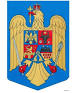                                                     JUDEŢUL BRAŞOV                                                   COMUNA AUGUSTINStr. Lungă nr. 238, AUGUSTIN, cod 507151, Tel/fax: 0374-279816www.primariaaugustin@yahoo.com    COSILIUL LOCAL                          HOTĂRÂREA NR.34 din 23.06.2023privind aprobarea modificării organigramei şi a statului de funcţii al aparatului de specialitate al primarului comunei Augustin,prin adăugarea în compartimentul Asistență socială și autoritate tutelară a unui post contractual de mediator sanitar      Consiliul Local al Comunei Augustin, întrunit în ședința ordinară din data de 23.06.2023Având în vedere ; Proiectul de hotărâre nr.34 din 15.06.2023 Referatul de aprobare al primarului nr. 1506/15.06.2023, Raportul de specialitate nr.1507/15.06.2023 Adresa Instituției Prefectului nr. 5721/2023 privind numărul maxim de posture pe anul 2023 O.U.G 18.2017 privind asistența medicală comunitară.   Furnizarea şi organizarea serviciilor de asistenţă medicală comunitară
ART. 8
  (1) Furnizarea serviciilor de asistenţă medicală comunitară se poate face prin:
  a) serviciul public de asistenţă socială, înfiinţat potrivit secţiunii a 3-a „Organizarea şi administrarea serviciilor sociale“ din capitolul III „Sistemul de servicii sociale“ din Legea nr. 292/2011, cu modificările ulterioare;
  b) compartimentul de asistenţă medicală comunitară din cadrul autorităţilor administraţiei publice locale;
  c) centre comunitare integrate înfiinţate prin hotărâri ale autorităţilor deliberative ale administraţiei publice locale;
  d) aparatul de specialitate al primarului.	Finanţarea asistenţei medicale comunitareART.13
  (1) Finanţarea cheltuielilor de personal pentru medicii, asistenţii medicali comunitari, mediatorii sanitari şi moaşele care îşi desfăşoară activitatea potrivit prevederilor art. 10, precum şi a cheltuielilor determinate de aplicarea standardelor minime de dotare se asigură din transferuri de la bugetul de stat către bugetele locale, prin bugetul Ministerului Sănătăţii, în limita creditelor bugetare aprobate pentru activitatea de asistenţă medicală comunitară cu această destinaţie şi a normativului de personal aprobat prin Hotărârea Guvernului nr. 459/2010 pentru aprobarea standardului de cost/an pentru servicii acordate în unităţile de asistenţă medico-sociale şi a unor normative privind personalul din unităţile de asistenţă medico-socială şi personalul care desfăşoară activităţi de asistenţă medicală comunitară, cu modificările ulterioare.
 Legea 161/2003 privind unele măsuri pentru asigurarea transparenţei în exercitarea demnitătiilor publice, a funcţiilor publice şi mediul de afaceri,prevenirea şi sancţionarea conrupţiei: art.XVI alin.2. Legea 53/2003 privind Codul muncii:art.10 și următoarele Legea 153/2017 privind salarizarea personalului plătit din fondurii publice:art.10 și art.11.O.U.G 63/2010 pentru modificarea și completarea  Legii nr.273/2006 privind finanțele publice locale.În temeiul art. 129 alin.(4), lit.c),  art. 136, art. 139 alin.(1), alin.(3),lit.c) și alin.(5) și art. 196 alin.(1), lit.a) din Ordonanța de Urgență a Guvernului nr.57/2019 privind Codul administrativ,cu modificările și completările ulterioare;         În temeiul prevederilor art.129 alin.(1) și (2), art. 136 alin. (1)) din O.U.G. nr. 57/2019 privind Codul administrativ;                                                              HOTĂRĂSTE:Art.1. Se adaugă în compartimentul Asistență socială și autoritate tutelară un post contractual de mediator sanitarArt.2. Se aprobă modificarea organigramei și a statului de funcții conform Anexei nr.1 şi Anexei nr.2 la prezenta hotărâreArt.3. Cu ducerea la indeplinire a prezentei hotarari se imputerniceste Compartimentul Resurse umane  din cadrul aparatului de specialitate a Primarului Comunei AugustinArt.4. Prezenta hotărâre se comunică Instituţiei prefectului jud. Braşov,pentru exercitarea controlului de legalitate.PREȘEDINTE ȘEDINȚĂ                      SECRETAR GENERAL COMUNĂVAJDA ZOLTAN                                   GARCEA GHEORGHE MIRCEA*Adoptată cu11voturi pentru, 0 împotrivă , 0 abținere